Allegato XIV Informazioni che devono figurare negli avvisi e nei bandi nei settori ordinari e speciali PARTE I - INFORMAZIONI CHE DEVONO FIGURARE NEGLI AVVISI E NEI BANDI NEI SETTORI ORDINARIA - INFORMAZIONI CHE DEVONO FIGURARE NEGLI AVVISI CHE ANNUNCIANO LA PUBBLICAZIONE NEL PROFILO DI COMMITTENTE DI UN AVVISO DI PREINFORMAZIONE 1. Nome, numero di identificazione, ove previsto, indirizzo comprensivo di codice NUTS, telefono, fax, posta elettronica e indirizzo Internet dell’amministrazione aggiudicatrice e, se diverso, del servizio al quale rivolgersi per informazioni complementari.2. Tipo di amministrazione aggiudicatrice e principale attività esercitata. 3. Se del caso, l’indicazione che l’amministrazione aggiudicatrice è una centrale di committenza o che si tratta o può trattarsi di una qualsiasi altra forma di appalto congiunto. 4. Codici CPV.5. Indirizzo Internet del «profilo di committente» (URL). Data di spedizione dell’avviso di pubblicazione nel profilo di committente dell’avviso di preinformazione.B - INFORMAZIONI CHE DEVONO FIGURARE NEGLI AVVISI DI PREINFORMAZIONE (di cui all’articolo 70) B1. Informazioni che devono comparire in ogni caso 1. Nome, numero di identificazione, ove previsto, indirizzo comprensivo di codice NUTS, telefono, fax, posta elettronica e indirizzo Internet dell’amministrazione aggiudicatrice e, se diverso, del servizio al quale rivolgersi per informazioni complementari.2. Posta elettronica o indirizzo Internet al quale i documenti di gara saranno disponibili per l’accesso gratuito, illimitato e diretto. Se l’accesso gratuito, illimitato e diretto non è disponibile per i motivi illustrati all’articolo 74, commi 2 e 3, un’indicazione relativa alle modalità di accesso ai documenti di gara.3. Tipo di amministrazione aggiudicatrice e principale attività esercitata. 4. Se del caso, l’indicazione che l’amministrazione aggiudicatrice è una centrale di committenza o che si tratta o può trattarsi di una qualsiasi altra forma di appalto congiunto.5. Codici CPV. Se l’appalto è suddiviso in lotti, tali informazioni sono fornite per ogni lotto.6. Il codice NUTS del luogo principale per l’esecuzione dei lavori nel caso di appalti di lavori o il codice NUTS del luogo principale di consegna o di prestazione per gli appalti di forniture e di servizi. Se l’appalto è suddiviso in lotti, tali informazioni sono fornite per ogni lotto.7. Breve descrizione dell’appalto: natura ed entità dei lavori, natura e quantità o valore delle forniture; natura ed entità dei servizi.8. Se il presente avviso non funge da mezzo di indizione di una gara, la data o le date previste per la pubblicazione di un bando di gara o di bandi di gara per l’appalto o gli appalti di cui all’ avviso di preinformazione. 9. Data d’invio dell’avviso.10. Altre eventuali informazioni. 11. Indicare se l’appalto rientra o meno nell’ambito di applicazione dell’AAP.B2. Informazioni ulteriori che devono essere fornite se l’avviso funge da mezzo di indizione di gara (articolo 70, comma 2) 1. Indicazione del fatto che gli operatori economici interessati devono far conoscere all’amministrazione aggiudicatrice il loro interesse per l’appalto o gli appalti. 2. Tipo di procedura di aggiudicazione (procedure ristrette, che implichino o meno un sistema dinamico di acquisizione, o procedure competitive con negoziazione).3. Eventualmente, indicare se: a) si tratta di un accordo quadro;b) si tratta di un sistema dinamico di acquisizione.4. Se conosciuti, tempi di consegna o di fornitura di prodotti, lavori o servizi e durata del contratto.5. Se note, le condizioni di partecipazione, compreso quanto segue: a) l’indicazione, eventuale, se si tratta di un appalto pubblico riservato a laboratori protetti o la cui esecuzione è riservata all’ambito di programmi di lavoro protetti; b) l’indicazione eventuale se, in forza di disposizioni legislative, regolamentari o amministrative, la prestazione del servizio sia riservata a una particolare professione; c) una breve descrizione dei criteri di selezione.6. Se conosciuti, una breve descrizione dei criteri che verranno utilizzati per l’aggiudicazione dell’appalto.7. Se nota, la grandezza complessiva stimata dell’appalto o degli appalti. Se l’appalto è suddiviso in lotti, tali informazioni sono fornite per ogni lotto.8. Termini ultimi per la ricezione delle manifestazioni d’interesse.9. Indirizzo cui devono essere inviate le manifestazioni di interesse.10. Lingua o lingue autorizzate per la presentazione delle candidature o delle offerte. 11. Eventualmente, indicare se: a) la presentazione per via elettronica delle offerte o delle domande di partecipazione è richiesta o accettata; b) si farà ricorso all’ordinazione elettronica;c) si farà ricorso alla fatturazione elettronica;d) sarà accettato il pagamento elettronico.12. Informazioni che indicano se l’appalto è connesso a un progetto e/o programma finanziato dai fondi dell’Unione europea.13. Denominazione e indirizzo dell’organo responsabile delle procedure di ricorso e, se del caso, di mediazione. Precisazioni dei termini per la proposizione del ricorso o, se necessario, denominazione, indirizzo, numero di telefono, di fax e indirizzo elettronico del servizio presso il quale l’informazione in questione può essere richiesta.C - INFORMAZIONI CHE DEVONO FIGURARE NEGLI AVVISI E BANDI DI GARA (di cui all’articolo 71) 1. Nome, numero di identificazione, ove previsto, indirizzo comprensivo di codice NUTS, telefono, fax, posta elettronica e indirizzo Internet dell’amministrazione aggiudicatrice e, se diverso, del servizio al quale rivolgersi per informazioni complementari.2. Posta elettronica o indirizzo Internet al quale i documenti di gara saranno disponibili per l’accesso gratuito, illimitato e diretto. Se l’accesso gratuito, illimitato e diretto non è disponibile per i motivi illustrati all’articolo 74, commi 2 e 3, un’indicazione relativa alle modalità di accesso ai documenti di gara. 3. Tipo di amministrazione aggiudicatrice e principale attività esercitata.4. Se del caso, l’indicazione che l’amministrazione aggiudicatrice è una centrale di committenza o che è coinvolta una qualsiasi altra forma di appalto congiunto.5. Codici CPV. Se l’appalto è suddiviso in lotti, tali informazioni sono fornite per ogni lotto.6. Il codice NUTS del luogo principale per l’esecuzione dei lavori nel caso di appalti di lavori o il codice NUTS del luogo principale di consegna o di prestazione per gli appalti di forniture e di servizi. Se l’appalto è suddiviso in lotti, tali informazioni sono fornite per ogni lotto.7. Descrizione dell’appalto: natura ed entità dei lavori, natura e quantità o valore delle forniture; natura ed entità dei servizi. Se l’appalto è suddiviso in lotti, tali informazioni sono fornite per ogni lotto. Eventualmente, una descrizione di qualsiasi opzione.8. Ordine di grandezza totale stimato dell’appalto o degli appalti; se l’appalto è suddiviso in lotti, tali informazioni sono fornite per ogni lotto.9. Ammissione o divieto di varianti.10. Tempi di consegna o di fornitura di beni, lavori o servizi e, per quanto possibile, la durata del contratto.a) Nel caso di accordi quadro, indicare la durata prevista dell’accordo quadro, precisando, se del caso, i motivi che giustificano una durata dell’accordo quadro superiore a quattro anni; per quanto possibile, indicazione del valore o dell’ordine di grandezza e della frequenza degli appalti da aggiudicare, numero e, ove necessario, numero massimo previsto di operatori economici che parteciperanno.b) Nel caso di un sistema dinamico di acquisizione l’indicazione della durata prevista di tale sistema; per quanto possibile, l’indicazione di valore o dell’ordine di grandezza e della frequenza degli appalti da aggiudicare.11. Condizioni di partecipazione, compreso quanto segue:a) l’indicazione, eventuale, se si tratta di un appalto pubblico riservato a laboratori protetti o la cui esecuzione è riservata all’ambito di programmi di lavoro protetti;b) indicare, in caso se, in forza di disposizioni legislative, regolamentari o amministrative, la prestazione del servizio sia riservata a una particolare professione; riferimenti alle disposizioni legislative, regolamentari o amministrative in questione;c) un elenco e una breve descrizione dei criteri riguardanti la situazione personale degli operatori economici che possono comportarne l’esclusione e dei criteri di selezione; livello o livelli minimi specifici di capacità eventualmente richiesti. Indicazione delle informazioni richieste (autocertificazioni, documentazione).12. Tipo di procedura di aggiudicazione; eventualmente, motivazione del ricorso alla procedura accelerata (in caso di procedure aperte e ristrette e di procedure competitive con negoziazione).13. Eventualmente, indicare se:a) si tratta di un accordo quadro;b) si tratta di un sistema dinamico di acquisizione;c) si tratta di un’asta elettronica (in caso di procedure aperte o ristrette o di procedure competitive con negoziazione).14. Se l’appalto deve essere suddiviso in lotti, indicazione della possibilità per gli operatori economici di presentare offerte per uno, per più e/o per l’insieme dei lotti. Indicazione di ogni possibile limitazione del numero di lotti che può essere aggiudicato ad uno stesso offerente. Se l’appalto non è suddiviso in lotti, indicazione dei motivi, a meno che tale informazione non sia fornita nella relazione unica.15. In caso di procedura ristretta, procedura competitiva con negoziazione, dialogo competitivo o partenariato per l’innovazione, quando ci si avvale della facoltà di ridurre il numero di candidati che saranno invitati a presentare offerte, a partecipare al dialogo o a negoziare: numero minimo e, eventualmente, numero massimo previsto di candidati e criteri oggettivi da applicare per la scelta dei candidati in questione.16. In caso di procedura competitiva con negoziazione, dialogo competitivo o partenariato per l’innovazione, indicare, eventualmente, il ricorso a una procedura che si svolge in più fasi successive, al fine di ridurre gradualmente il numero di soluzioni da discutere o di offerte da negoziare.17. Eventualmente, le condizioni particolari cui è sottoposta l’esecuzione dell’appalto.18. Criteri di aggiudicazione dell’appalto o degli appalti. Salvo nel caso in cui l’offerta economicamente più vantaggiosa è individuata sulla base del solo prezzo, i criteri che determinano l’offerta economicamente più vantaggiosa e la loro ponderazione vanno indicati qualora non figurino nel capitolato d’oneri ovvero, nel caso del dialogo competitivo, nel documento descrittivo.19. Termine ultimo per la ricezione delle offerte (procedure aperte) o delle domande di partecipazione (procedure ristrette e procedura competitiva con negoziazione, sistemi dinamici di acquisizione, dialogo competitivo, partenariati per l’innovazione).20. Indirizzo al quale le offerte o le domande di partecipazione sono trasmesse.21. In caso di procedure aperte:a) periodo di tempo durante il quale l’offerente è vincolato alla propria offerta;b) data, ora e luogo di apertura delle offerte;c) persone autorizzate ad assistere alle operazioni di apertura.22. Lingua/e utilizzabile/i nelle offerte o nelle domande di partecipazione.23. Eventualmente, indicare se:a) la presentazione per via elettronica delle offerte o delle domande di partecipazione è accettata;b) si farà ricorso all’ordinazione elettronica;c) sarà accettata la fatturazione elettronica;d) sarà utilizzato il pagamento elettronico.24. Informazioni che indicano se l’appalto è connesso a un progetto e/o programma finanziato dai fondi dell’Unione europea.25. Denominazione e indirizzo dell’organo responsabile delle procedure di ricorso e, se del caso, di mediazione. Precisazioni dei termini per la proposizione del ricorso o, se del caso, nome, indirizzo, numero di telefono e di fax, nonché indirizzo di posta elettronica del servizio presso il quale si possono richiedere tali informazioni.26. Data (e) e riferimento (i) di precedenti pubblicazioni nella Gazzetta Ufficiale dell’Unione europea e nella Gazzetta ufficiale della Repubblica italiana relative all’appalto/agli appalti di cui al presente avviso.27. Nel caso di appalti rinnovabili, calendario previsto per la pubblicazione dei prossimi bandi e avvisi.28. Data d’invio dell’avviso.29. Indicare se l’appalto rientra o meno nell’ambito di applicazione dell’AAP.30. Altre eventuali informazioni. D - INFORMAZIONI CHE DEVONO FIGURARE NEGLI AVVISI RELATIVI AGLI APPALTI AGGIUDICATI (di cui all’articolo 98) 1. Nome, numero di identificazione, ove previsto, indirizzo comprensivo di codice NUTS, telefono, fax, posta elettronica e indirizzo Internet dell’amministrazione aggiudicatrice e, se diverso, del servizio al quale rivolgersi per informazioni complementari.2. Tipo di amministrazione aggiudicatrice e principale attività esercitata.3. Se del caso, l’indicazione che l’amministrazione aggiudicatrice è una centrale di committenza o che si tratta di una qualsiasi altra forma di appalto congiunto.4. Codici CPV.5. Il codice NUTS del luogo principale per l’esecuzione dei lavori nel caso di appalti di lavori o il codice NUTS del luogo principale di consegna o di prestazione per gli appalti di forniture e di servizi.6. Descrizione dell’appalto: natura ed entità dei lavori, natura e quantità o valore delle forniture; natura ed entità dei servizi. Se l’appalto è suddiviso in lotti, tali informazioni sono fornite per ogni lotto. Eventualmente, una descrizione di qualsiasi opzione.7. Tipo di procedura di aggiudicazione; nel caso di procedura negoziata senza previa pubblicazione, motivazione del ricorso a tale procedura.8. Eventualmente, indicare se:a) si tratta di un accordo quadro;b) si tratta di un sistema dinamico di acquisizione.9. I criteri di cui all’articolo 95 che sono stati utilizzati per l’aggiudicazione dell’appalto o degli appalti. Se del caso, l’indicazione se è stato fatto ricorso a un’asta elettronica (in caso di procedure aperte o ristrette o di procedure competitive con negoziazione).10. Data di conclusione dei contratti o degli accordi quadro a seguito della decisione di aggiudicazione o conclusione.11. Numero di offerte ricevute con riferimento a ciascun appalto, compresi:a) numero di offerte ricevute da operatori economici costituiti da piccole e medie imprese;b) numero di offerte ricevute da un altro Stato membro o da un paese terzo;c) numero di offerte ricevute per via elettronica.12. Per ciascuna aggiudicazione: nome, indirizzo comprensivo di codice NUTS, telefono, fax, posta elettronica e indirizzo Internet dell’aggiudicatario o degli aggiudicatari, comprese:a) informazioni che specificano se l’aggiudicatario è una piccola e media impresa;b) informazioni che specificano se l’appalto è stato aggiudicato a un gruppo di operatori economici (joint-venture, consorzio o altro).13. Valore dell’offerta (o delle offerte) vincente o dell’offerta massima e dell’offerta minima prese in considerazione ai fini dell’aggiudicazione o delle aggiudicazioni dell’appalto.14. Se del caso, per ogni aggiudicazione, valore e parte dell’appalto che può essere subappaltato a terzi.15. Informazioni che indicano se l’appalto è connesso a un progetto e/o programma finanziato dai fondi dell’Unione europea.16. Denominazione e indirizzo dell’organo responsabile delle procedure di ricorso e, se del caso, di mediazione. Precisazioni dei termini per la proposizione del ricorso o, se del caso, nome, indirizzo, numero di telefono e di fax, nonché indirizzo di posta elettronica del servizio presso il quale si possono richiedere tali informazioni.17. Data (e) e riferimento (i) di precedenti pubblicazioni nella Gazzetta ufficiale dell’Unione europea o nella Gazzetta ufficiale della Repubblica italiana relative al contratto/ai contratti di cui al presente avviso.18. Data d’invio dell’avviso.19. Altre eventuali informazioni.E - INFORMAZIONI CHE DEVONO FIGURARE NEGLI AVVISI DI MODIFICA DI UN CONTRATTO DURANTE IL PERIODO DI VALIDITÀ DELLO STESSO (di cui all’articolo 106)1. Nome, numero di identificazione, ove previsto, indirizzo comprensivo di codice NUTS, telefono, fax, posta elettronica e indirizzo Internet dell’amministrazione aggiudicatrice e, se diverso, del servizio al quale rivolgersi per informazioni complementari.2. Codici CPV.3. Il codice NUTS del luogo principale per l’esecuzione dei lavori nel caso di appalti di lavori o il codice NUTS del luogo principale di consegna o di prestazione per gli appalti di forniture e di servizi.4. Descrizione dell’appalto prima e dopo la modifica: natura ed entità dei lavori, natura e quantità o valore delle forniture: natura ed entità dei servizi.5. Se del caso, aumento del prezzo in seguito alla modifica.6. Descrizione delle circostanze che hanno reso necessaria la modifica.7. Data della decisione di aggiudicazione dell’appalto.8. Se del caso, nome, indirizzo comprensivo di codice NUTS, telefono, fax, posta elettronica e indirizzo Internet del nuovo o dei nuovi operatori economici.9. Informazioni che indicano se l’appalto è connesso a un progetto e/o programma finanziato dai fondi dell’Unione europea.10. Denominazione e indirizzo dell’organo nazionale di vigilanza e dell’organo responsabile delle procedure di ricorso e, se del caso, di mediazione. Precisazioni dei termini per la proposizione del ricorso o, se del caso, nome, indirizzo, numero di telefono e di fax, nonché indirizzo elettronico del servizio presso il quale si possono richiedere tali informazioni. 11. Data (e) e riferimento (i) di precedenti pubblicazioni nella Gazzetta ufficiale dell’Unione europea o nella Gazzetta ufficiale della Repubblica italiana relative all’appalto o agli appalti di cui al presente avviso. 12. Data d’invio dell’avviso. 13. Altre eventuali informazioni.F - INFORMAZIONI CHE DEVONO FIGURARE NEI BANDI DI GARA E NEGLI AVVISI DI AGGIUDICAZIONE PER GLI APPALTI DI SERVIZI SOCIALI E DI ALTRI SERVIZI SPECIFICI (di cui all’articolo 142) 1. Nome, numero di identificazione, ove previsto, indirizzo comprensivo di codice NUTS, posta elettronica e indirizzo Internet dell’amministrazione aggiudicatrice. 2. Il codice NUTS del luogo principale per l’esecuzione dei lavori nel caso di appalti di lavori o il codice NUTS del luogo principale di consegna o di prestazione per le forniture e i servizi. 3. Una breve descrizione dell’appalto in questione, compresi i codici CPV. 4. Condizioni di partecipazione, compreso quanto segue:a) l’indicazione, eventuale, se si tratta di un appalto riservato a laboratori protetti o la cui esecuzione è riservata nell’ambito di programmi di lavoro protetti, b) l’indicazione, eventuale, se in forza di disposizioni legislative, regolamentari o amministrative, la prestazione del servizio sia riservata a una particolare professione. 5. Scadenze per contattare l’amministrazione aggiudicatrice, in vista della partecipazione.6. Breve descrizione delle caratteristiche principali della procedura di aggiudicazione. G - INFORMAZIONI CHE DEVONO FIGURARE NEGLI AVVISI PER GLI APPALTI DI SERVIZI SOCIALI E DI ALTRI SERVIZI SPECIFICI (di cui all’articolo 142) 1. Nome, numero di identificazione, ove previsto, dalla legislazione nazionale, indirizzo comprensivo di codice NUTS, posta elettronica e indirizzo Internet dell’amministrazione aggiudicatrice. 2. Una breve descrizione dell’appalto in questione, compreso il valore complessivo stimato del contratto e i codici CPV.3. Se noti: a) il codice NUTS del luogo principale per l’esecuzione dei lavori nel caso di appalti di lavori o il codice NUTS del luogo principale di consegna o di prestazione per le forniture e i servizi;b) tempi di consegna o di fornitura di beni, lavori o servizi e durata del contratto; c) condizioni di partecipazione, compreso quanto segue: - l’indicazione, eventuale, se si tratta di un appalto pubblico riservato a laboratori protetti o la cui esecuzione è riservata all’ambito di programmi di lavoro protetti, - l’indicazione eventuale se, in forza di disposizioni legislative, regolamentari o amministrative, la prestazione del servizio sia riservata a una particolare professione;d) una breve descrizione delle caratteristiche principali della procedura di aggiudicazione.4. Indicazione del fatto che gli operatori economici interessati devono far conoscere all’amministrazione aggiudicatrice il loro interesse per l’appalto o gli appalti, dei termini per la ricezione delle manifestazioni d’interesse e dell’indirizzo cui devono essere trasmesse le manifestazioni d’interesse. H - INFORMAZIONI CHE DEVONO FIGURARE NEGLI AVVISI DI AGGIUDICAZIONE PER GLI APPALTI DI SERVIZI SOCIALI E DI ALTRI SERVIZI SPECIFICI (di cui all’articolo 142) 1. Nome, numero di identificazione, ove previsto, indirizzo comprensivo di codice NUTS, posta elettronica e indirizzo Internet dell’amministrazione aggiudicatrice. 2. Breve descrizione del contratto in questione, compresi i codici CPV. 3. Il codice NUTS del luogo principale per l’esecuzione dei lavori nel caso di lavori o il codice NUTS del luogo principale di consegna o di prestazione per le forniture e i servizi.4. Numero di offerte ricevute. 5. Prezzo o gamma di prezzi (minimo/massimo) pagati. 6. Per ciascuna aggiudicazione: nome, indirizzo comprensivo di codice NUTS, posta elettronica e indirizzo Internet dell’aggiudicatario o degli aggiudicatari. 7. Altre eventuali informazioni.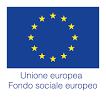 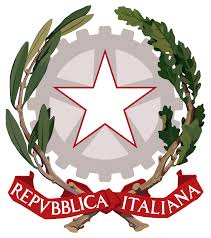 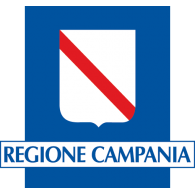 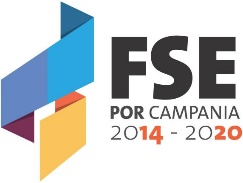 